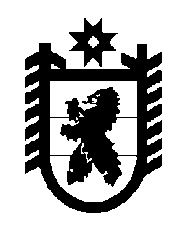 Российская Федерация Республика Карелия    УКАЗГЛАВЫ РЕСПУБЛИКИ КАРЕЛИЯО члене Правительства Республики Карелия –Министре здравоохранения Республики Карелия В соответствии с пунктом 10 статьи 51 Конституции Республики Карелия назначить с 10 августа 2016 года Хидишяна Ерванда Арутюновича членом Правительства Республики Карелия – Министром здравоохранения Республики Карелия.          Глава Республики  Карелия                                                               А.П. Худилайненг. Петрозаводск 10 августа 2016 года№ 106